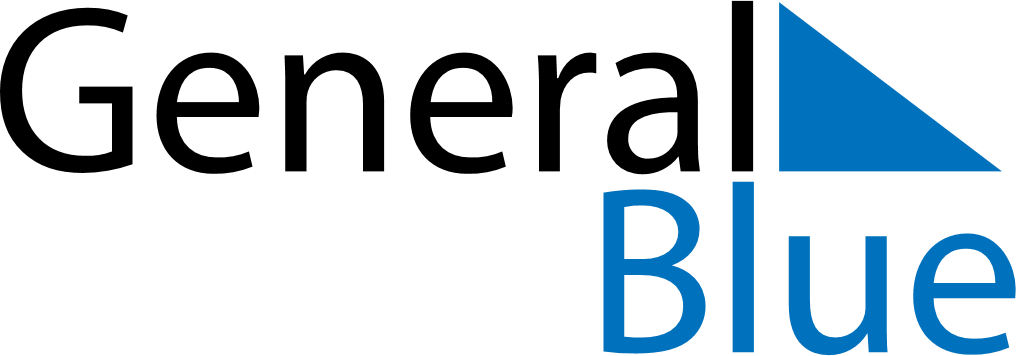 September 2030September 2030September 2030September 2030EthiopiaEthiopiaEthiopiaMondayTuesdayWednesdayThursdayFridaySaturdaySaturdaySunday123456778910111213141415New Year’s Day16171819202121222324252627282829Finding of the True Cross30